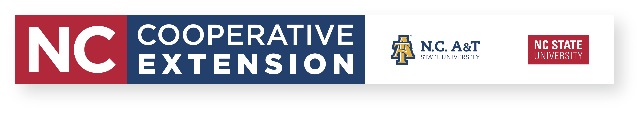 Summer 2020 – Pam’s Kitchen RecipesEasy Spinach and Chicken PastaYield:  8 servingsIngredients:8 ounces whole wheat penne pasta1 tablespoon olive oil1 pound boneless skinless chicken breast, cooked and cubed¼ teaspoon Italian seasoning1 28-ounce jaw low-sodium spaghetti sauce1 14-ounce can unsalted petite diced tomatoes drained3 ounces low-fat or fat-free cream cheese2 cups fresh baby spinach1 cup reduced-fat shredded mozzarella cheeseDirections:Cook pasta according to package directions and drain.  Pour into a greased 9x13 baking dish.Heat oil in a large skillet over medium-high heat.  Add chicken, Italian seasoning, half of the spaghetti sauce and the drained tomatoes.  Let simmer 2-3 minutes.Cut cream cheese into small chunks.  Add to chicken and tomato sauce mixture.Simmer until cream cheese is melted.  Stir in spinach.  Cook another 2-3 minutes, until the spinach is slightly wilted.Pour chicken and tomato sauce mixture over pasta, mix well.  Top with 1 cup of the shredded mozzarella.  Top with the remaining spaghetti sauce and remaining mozzarella.Bake uncovered for 20 minutes or until bubbly.“Dinner Tonight” from Texas A&M University Cooperative Extension.Nutrition Information:Makes 8 servings. Calories: 220 calories. Total Carbohydrates: 20 grams. Fiber: 1 gram. Protein: 23 grams. Fat: 6 grams. Sodium: 280 mg.